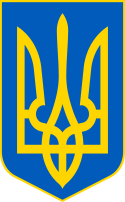 У К Р А Ї Н ААВАНГАРДІВСЬКА СЕЛИЩНА  РАДАОДЕСЬКОГО РАЙОНУ ОДЕСЬКОЇ ОБЛАСТІР І Ш Е Н Н Я    Про внесення змін до списку осіб з інвалідністю 1 групи,осіб з  інвалідністю з дитинства І групи та дітей з інвалідністю на отримання щомісячної грошової допомоги у 2023 році          Розглянувши пропозиції Постійної комісії  з питань охорони здоров'я та соціального захисту, освіти, сім'ї, молоді, спорту та туризму, культури та інформаційної політики від 17.02.2023 року, відповідно до Програми Авангардівської селищної ради щодо надання матеріальної допомоги мешканцям громади на 2021-2023 роки, рішення Авангардівської селищної ради від 27.01.2023р.  № 1673-VIII «Про затвердження списку осіб  з інвалідністю 1 групи, осіб з інвалідністю з дитинства 1 групи та дітей  з інвалідністю» та керуючись Законом України «Про основи соціальної захищеності інвалідів в Україні», ст.ст.25,26,42 Закону України «Про місцеве самоврядування в Україні», Авангардівська селищна рада   ВИРІШИЛА:Внести до списку осіб на отримання щомісячної грошової допомоги у 2023 році:Кохан  Миколи Миколайовича,  30.09.2016 р.н. дитини з інвалідністю віком до 18 років (отримувач коштів – мати дитини Кохан Оксана Вікторівна);Іванової Лариси Григорівни, 06.01.1978 р.н., особи з інвалідністю 1 Б групи;Слівинського Андрія Володимировича, 20.04.2022 р.н., дитини з інвалідністю віком до 18 років (отримувач коштів – мати дитини Слівинська Вікторія Михайлівна);Павлову Ангеліну Сергіївну, 07.10.2010 р.н., дитину з інвалідністю віком до 18 років (отримувач коштів – мати дитини Павлова Наталія Іванівна);Тисейко Пилипа Микитовича, 22.10.1935 р.н., особи з інвалідністю 1 Б групи.№1753 -VІІІвід 23.02.2023Виключити зі списку на отримання щомісячної грошової допомоги у 2023 році:- Пегову  Олександру Василівну, 20.05.1926 р.н., 1 Б група у зв’язку із смертю.Список викласти в новій редакції (додаток до рішення).Контроль за виконанням цього рішення покласти на постійну комісію з питань охорони здоров'я та соціального захисту, освіти, сім'ї, молоді, спорту, туризму та культури.Селищний голова 				                   Сергій ХРУСТОВСЬКИЙ№1753-VІІІвід 23.02.2023